PIĄTEK  29.05.2020 -  propozycje działań i aktywności dzieci w domu dla dzieci młodszych (z grupy I i II)Temat kompleksowy: Moja rodzina.Temat dnia:  Rodzinny piknik na majowej łące.Cele: dziecko	- rozumie słowo "rodzina",- improwizuje podczas teatrzyku,- potrafi wcielić się w rolę,- potrafi odpowiedzieć na pytania dotyczące treści tekstu,
- doskonali sprawność ruchową,- śpiewa piosenkę o tacie, - słucha w skupieniu tekstu,- potrafi bawić się razem z dorosłymi,- doskonali sprawność manualną,- rozwija wyobraźnię, 1. „Dzień dobry” – zabawa rozwijająca percepcję słuchowąPrzebieg:Dzieci siedzą na dywanie. Wytypowana przez Ciebie osoba staje tyłem przedpozostałymi uczestnikami zabawy, którzy zachowują całkowitą ciszę. Na Twój sygnał,osoba z grupy, której położysz rękę na ramieniu, głośno i wyraźnie wypowiadasłowa „dzień dobry”. Uczestnik stojący tyłem do grupy ma za zadanie zgadnąć, ktowypowiedział słowa powitania.2. „Ogrodniczka” – zabawa ruchowa do wierszykaPrzebieg:Na podłodze rozłóż różnokolorowe kwiaty (pomarańczowe, żółte, czerwonei niebieskie). Naucz dzieci wierszyka metodą „ze słuchu”, następnie zrytmizujcie słowawiersza. Podczas rytmizowania dzieci chodzą po sali i zbierają kwiatki.Byłam dziś na łące,kwiatków narwałam bukiecik.Kwiatki dałam mamie,jak lubią robić dzieci.Mama się ucieszyła,posłała mi całusa!Teraz jestem szczęśliwa!Na łąkę znów dam susa!3. „Zabawa w żaby i bociany” – teatrzyk inspirowany utworem Anny ŚwirszczyńskiejPrzebieg:Jak pisze sama autorka: „Takie przedstawienie przygotują same dzieci. Narysują nakartonie bociana i żabki. Wytną je i umocują na patykach. Schowane za scenką teatrzykukukiełkowego (może do tego posłużyć odwrócone krzesło) swobodnie odtworzą tekst.”Żaba:– Idzie żabka na spacerek, gdzie słoneczko i wiaterek.Żaba II:– Skacze żabka – skik, skik, skik! Nie dorówna żabce nikt.Bocian:– Idzie bocian na spacerek, gdzie słoneczko i wiaterek.Żaby:– Mówi bocian: kle, kle kle!Bocian:– Wszystkie żabki złapać chce!Żaba:– Siostro żabko, kto to chodzi?Żaba II:– To pan bocian w trawie brodzi.Żaby:– Uciekajmy, hyc, hyc, hyc! Nie zobaczy bocian nic!Żaba:– Próżno bocian żabek szuka, próżno długim dziobem stuka.Żaby:– Choć tu żabek cały tłum, nic nie znajdziesz – kum, kum, kum!Bocian:– Tu słyszałem gdzieś kumkanie, tutaj bocian was dostanie.Żaby:– Choć tu żabek cały tłum, nic nie znajdziesz – kum, kum, kum!- Bocian:– Nic nie znajdę. To ci los! Ze zmartwienia zwieszam nos. Kle, kle, kle!Do dzieła!4. „Taniec owadów” – zabawa orientacyjno-porządkowa przy muzycePrzebieg:Przygotuj maluchom opaski na głowę z wizerunkami owadów: biedronek,motyli (niebieskich i pomarańczowych) i pszczół. Dzieci wkładają opaski. Włączdowolną muzykę, na podłodze ponownie rozłóż kwiaty użyte w zajęciach porannych.Dzieci „latają” po sali, machając „skrzydełkami”. Kiedy muzyka ucichnie, dziecikucają obok kwiatków. Ale uwaga! Każde dziecko musi kucnąć przy odpowiednimkwiatku – biedronki na czerwonym, pszczoły na żółtym, motyle odpowiednio napomarańczowym lub niebieskim.5. „Kwitnąca łąka” – zabawa plastycznaPrzebieg:Do przeprowadzenia tej zabawy potrzebny Wam będzie arkusz szarego papierupakowego oraz pastele olejne. Wszystkie dzieci siadają przy stolikach, tak aby każdymiał dostęp do papieru. Ich zadaniem jest namalowanie wspólnie pięknej kolorowejłąki, pełnej kwitnących kwiatów.Poniżej załączamy dodatkowe pomoce i propozycje zadań:Śpiewające Brzdące - Piosenka dla taty - Piosenki dla dziecihttps://www.youtube.com/watch?v=-VDZDUQYWDcŻyczymy miłej zabawyWychowawczynie 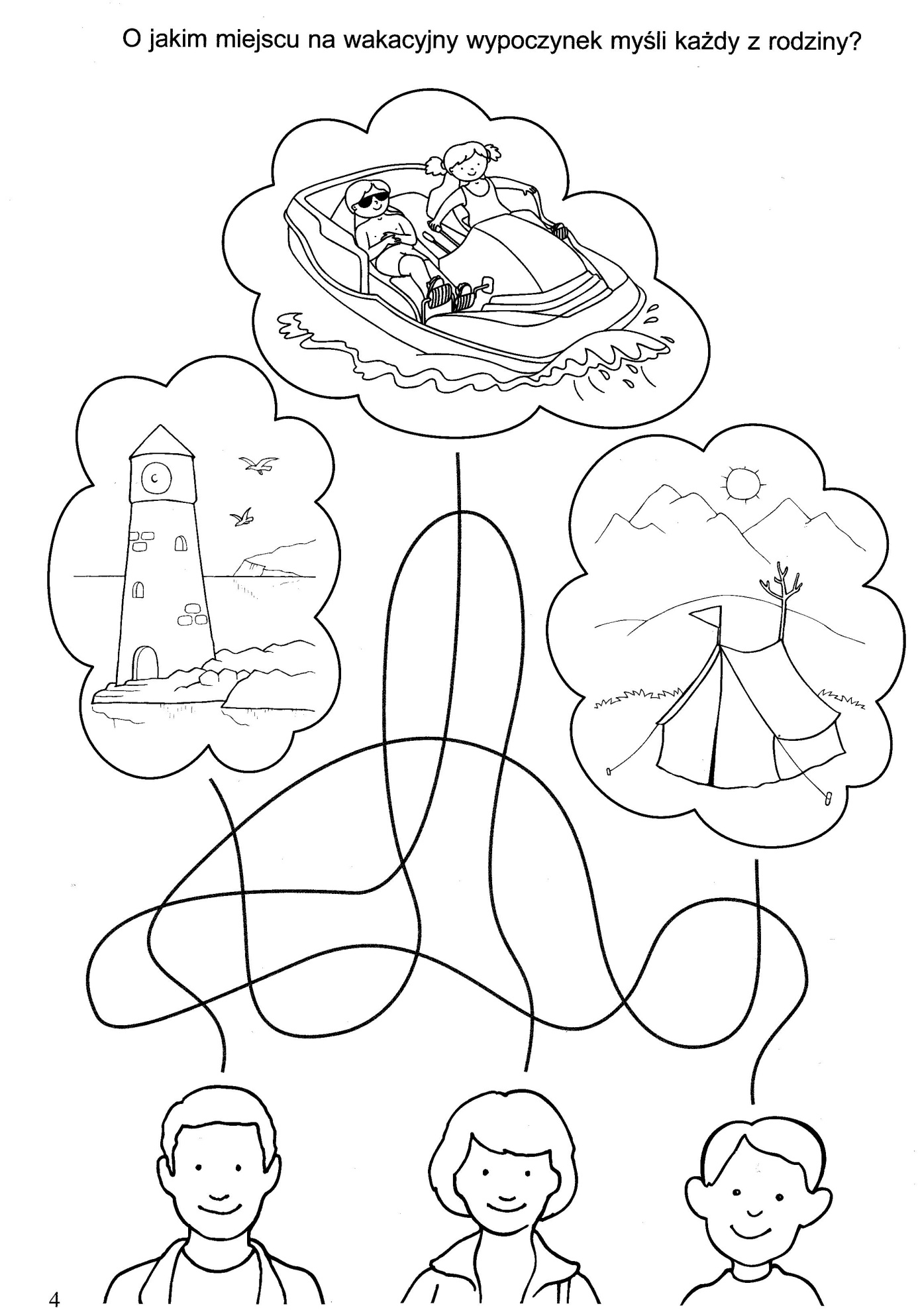 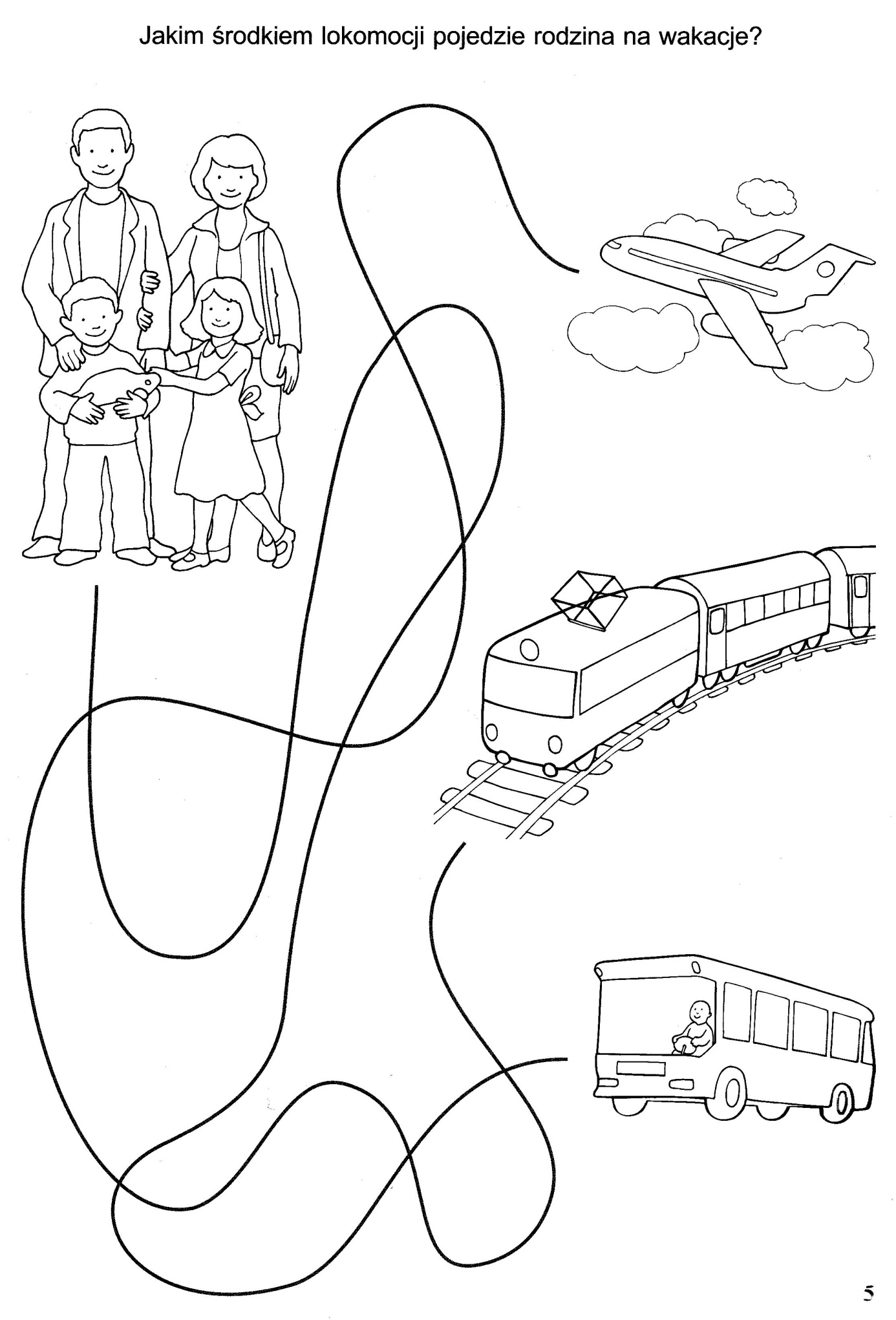 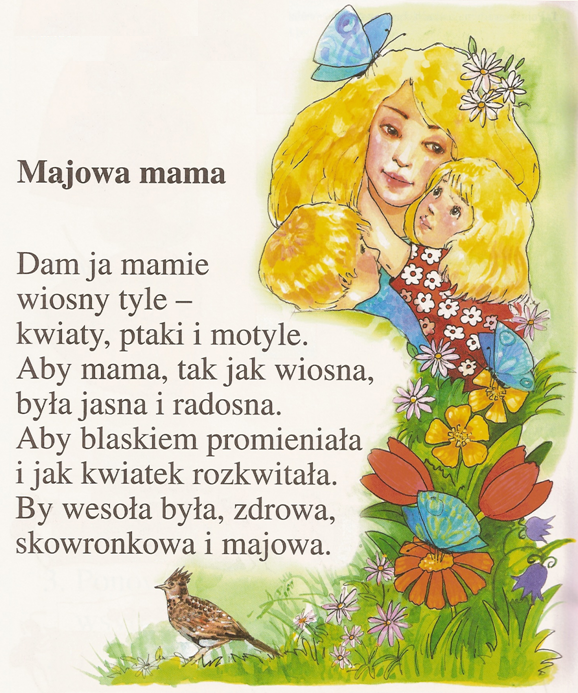 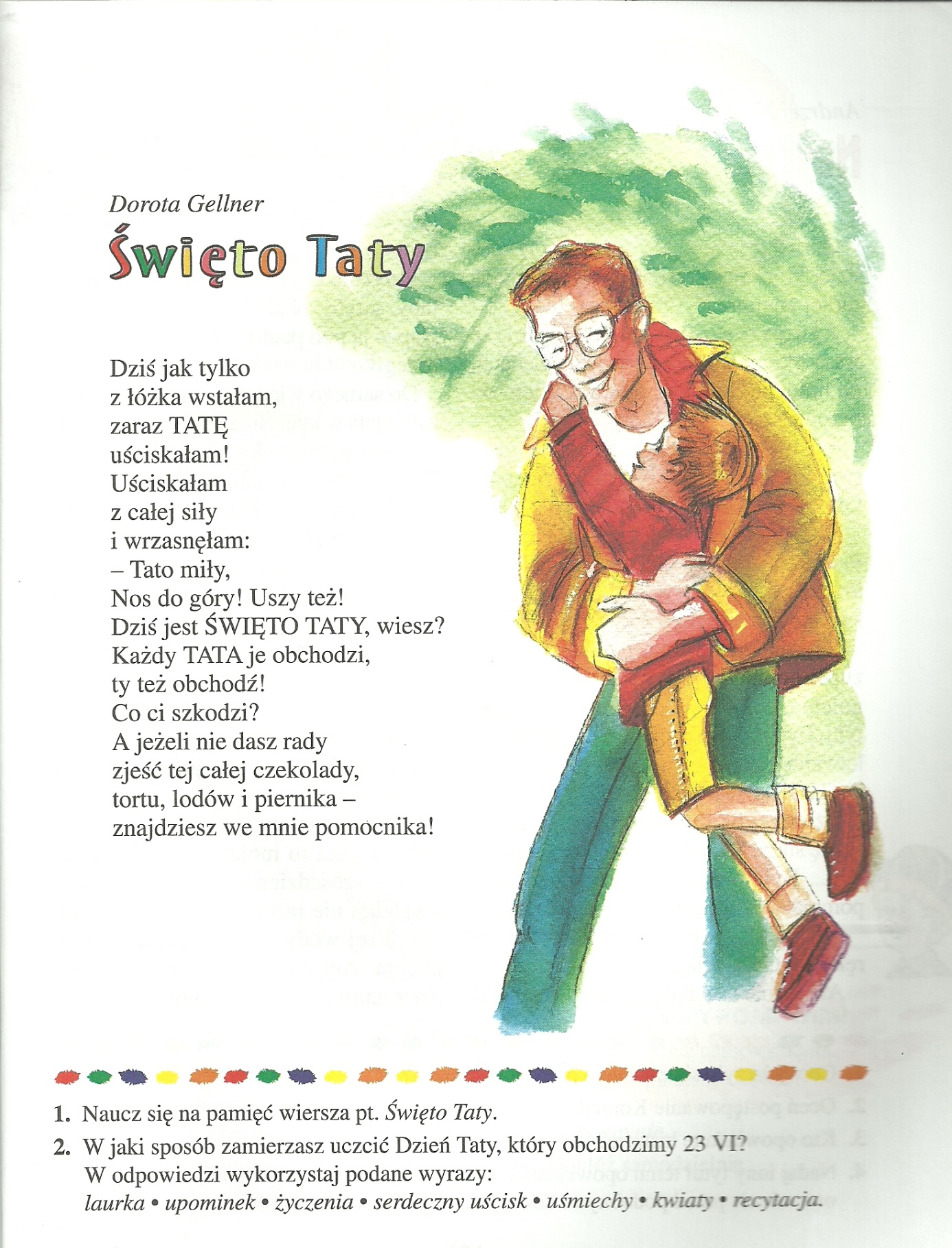 